Name:  ____________________________________________         FF Badge Number #____________________                Please printSymptoms include: (check all that apply):          	Fever of ______________	Any sign of respiratory illness	Cough	Sore throat	Shortness of breathWhat was first symptom?  __________________________When did it first appear?   __________________________As previously stated, for your own illness, you should not return to duty until you have been fever-free for 72 hours or 7 days after your symptoms began – whichever is greater.You will require a further medical screening from the MN Dept of Health.  Provide the phone number where you can be reached:   ______________________________________The MN Dept. of Health will determine if you should be screened for Covid-19 and make the arrangements for testing. _______________________________________________                         ____________________________Employee Signature							Date:				Safety Officer ReceivedLog Case #____________		____________________________________     _______________					Chief Officer Signature	      		  	Date					_____________________________________	_______________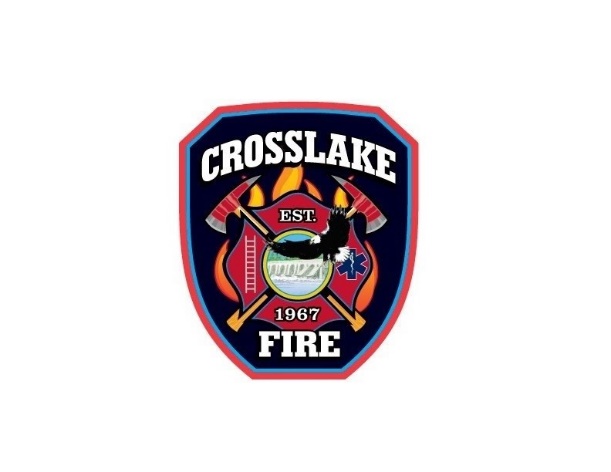 ILLNESS REPORT FORMPandemic Coronavirus Response                                                                             City Clerk Signature	                	    	     Date                                                                             City Clerk Signature	                	    	     Date